Chester County Immunization Coalition 2017-2018 ActivitiesList of speakers for bi-monthly meetings:Alex Mc Fall-PA DOH on 2017 PA School Immunization RegulationsCarol Ferguson-Post Polio Syndrome PA Polio NetworkAlisha Mitchell-Bailey ACS State Health Systems Manager and PA Cancer Coalition Chair: HPV-associated CancersDr. Mary Powell CNP/Professor Newman University: Vaccine Health LiteracyDr. Victor Alos DDS:  HPV-associated oropharyngeal cancers and the role of the DentistChester County Health Department Staff presentation: What Can Personal Health Services Do for You?Vaccine Corner at each CCIC meeting: Highlight vaccines by different pharmaceutical manufacturerProjectsTeen Health Week:  Called on CCIC school nurse members to work on incorporating daily themes of Teen Health week into school curriculum.Latina Women’s Cervical Cancer Reduction project:  Increase awareness of the importance of cervical cancer screening and HPV vaccine (age-appropriate) especially in Latina women who don’t get screened routinely, increasing their risk of developing cervical cancer.  The initiative will connect them with the federally funded Healthy Women’s program through the Health Center at LCH to provide pap-smears and mammograms to women ages 21-64 who are under-insured/uninsured as well as follow up treatment if screening shows abnormalities.HPV Dental Initiative project:  Educate dentists in Chester County about HPV vaccine in prevention of HPV associated oropharyngeal cancers and how to advocate for prevention with HPV vaccine as part of the oral health screening.  Developing a mailing to share free CME webinar and resources to utilize in the dental office.Annual Vaccine Education Dinner:  9/2017-Speaker Diane McGowan, sharing son’s unprotected people story about influenza; Erica De Wald ECBT spoke about vaccine advocacy.Bus Tail Advertising: Used funds to purchase bus tail advertising to promote NIIW. Chester County Immunization Coalition 2017-2018 Activities (continued)Childcare/Preschool Vaccine Initiative: Currently piloting a packet of resources to share with licensed childcare providers to address an identified gap in knowledge of required vaccines.RelationshipsChester County Medical Society: Opportunities to share CCIC initiatives through articles in their quarterly publication.West Chester University: Opportunities to do vaccine education programs through the MPH and Nursing programs.  2/2018 Showed Hilleman: A Perilous Quest To Save the World’s ChildrenCDC: Partnered with the Office of Childhood Diseases, Creative Services Department to modify an existing CDC vaccine ad to fit the specs of a public bus tail and include the CCIC logo.See photo belowChallenges getting members to contribute their time and talent to coalition initiatives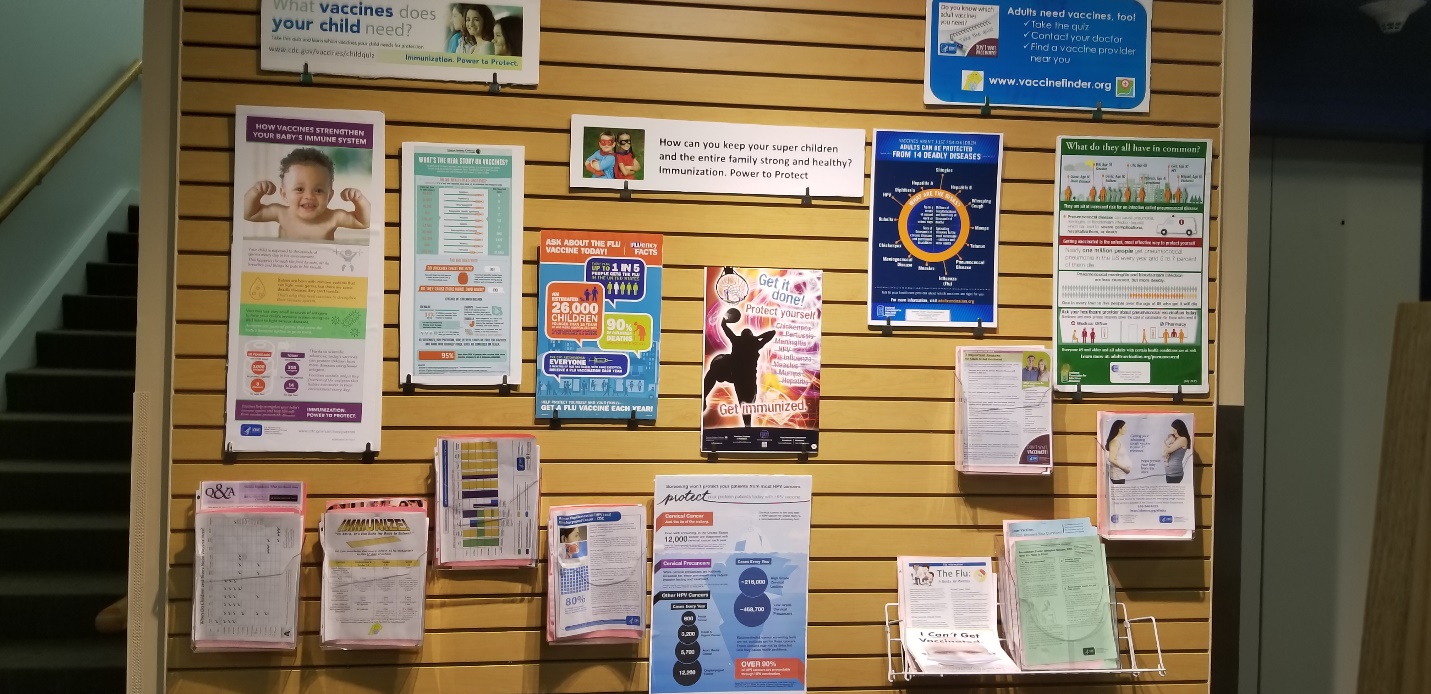 